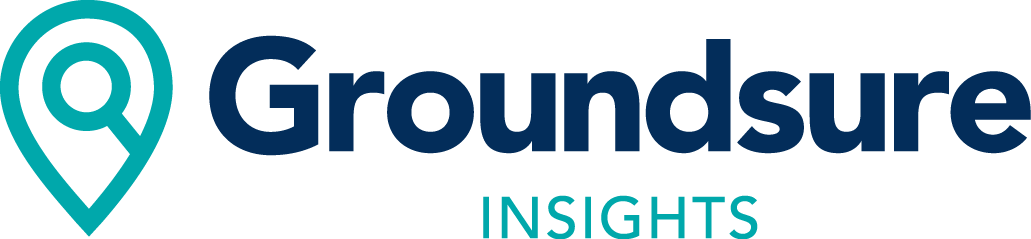 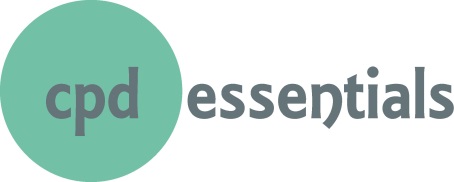 CPD Day for Building and Residential Property Professionals, 20170830 – 0905Registration and Coffee0905 - 0915Opening Address: Chairmen, Philip Santo and Nigel McDonoughModule 1 0915 - 1015Session A: How old is that house? Philip SantoSession B:  The devil is in the detail, Kevin StubbsModule 2 1015 - 1100Session A: Domestic roofing – a compendium of new and recurring issues, Tom LittlerSession B: Building regulation update1100 - 1120COFFEEModule 31120 - 1205Session A: International Property Measurement Standards, Patrick Bond, VOASession B: Working with lead sheet, Richard Diment, Lead Sheet AssociationModule 41205 - 1250Session A: Cavity wall ties and masonry stabilisation, Richard Walker, Peter Cox LtdSession B: Dilapidations, Howard Jenkins1250 - 1340LUNCH1340 – 1345Opening for the afternoonModule 51345 - 1435Session A: Identifying and reporting risks and their consequences, Tom LittlerSession B: Timber framed structuresModule 61430 - 1510Session A: Contaminated land issues, GroundsureSession B: The use of drones in Surveying1510 - 1530TEA1530 - 1620Module 8Session A: Thermal imaging and its use in Surveying, Thermographic ConsultancySession B: Legal update1620 - 1700Module 9Session A: A Surveyors guide to identifying trees, Philip Santo Session B: Electrical defects, Steve Martin, ECA